Thank you to all those who completed the Exhibition Evaluation Questionnaire, as a result of your positive responses we are going to hold a second online show. We have decided to call it a Showcase to differentiate between this event and our Annual Exhibition which will be held in the Autumn.You are invited to submit three pieces of work to exhibit, there will be no selection process so all your work will be displayed. The show will consist of five artwork galleries for visitors to browse: Landscape, Nature, Portraiture, Still Life and Other. In addition to this there will be a gallery dedicated to the 2021 Portrait Swap.We won’t be offering pictures for sale through the HAS website but if your work is available for purchase you can include links to your own website, online shop or social media pages in a personal biography.It is really important that you submit good quality images of your artwork, but don’t worry, it’s ok to use your mobile phone instead of a conventional camera, and indeed some phone cameras are very sophisticated and produce excellent images if you position your work effectively.Here are some tips to help you get a good image:Ideally photograph your work before you frame it.Choose a location with good natural daylight, either a room with big window or outside.To avoid shadows, don’t take your photo on a sunny day.Hang or prop your work in as upright a position as possible or place it on the floor.If possible use a tripod or a table to get your camera at the same height as the artworkPosition your camera at the same angle as the artwork, this will ensure you achieve the same shape image.   (see illustration below)                                          On behalf of Council, I really hope you will consider participating in this showcase. I know that some of you (myself included) have been really struggling to find the motivation to produce new work during lockdown. I have happily dabbled in the challenges set by the Society and have enjoyed watching the videos but I haven’t as yet got any pieces that I could call finished artworks! I am going to use the this showcase as an incentive to blow away a few cobwebs from my art materials and slap a bit of paint on some canvas. As I write this I’ve just watched Paul Talbot Greaves excellent video tutorial, his work is dripping with vibrant spring colours, that should get me going!The entry form will be sent to you in a separate e-mail and will also be available to download from the website.Spring is just around the corner, I have already spotted snowdrops, primroses and catkins, the days are getting longer and we have a vaccine, let’s celebrate new beginnings with a bright and cheerful SPRING SHOWCASE.Linda                          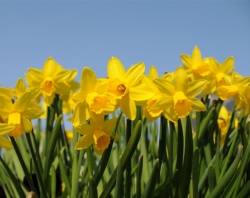 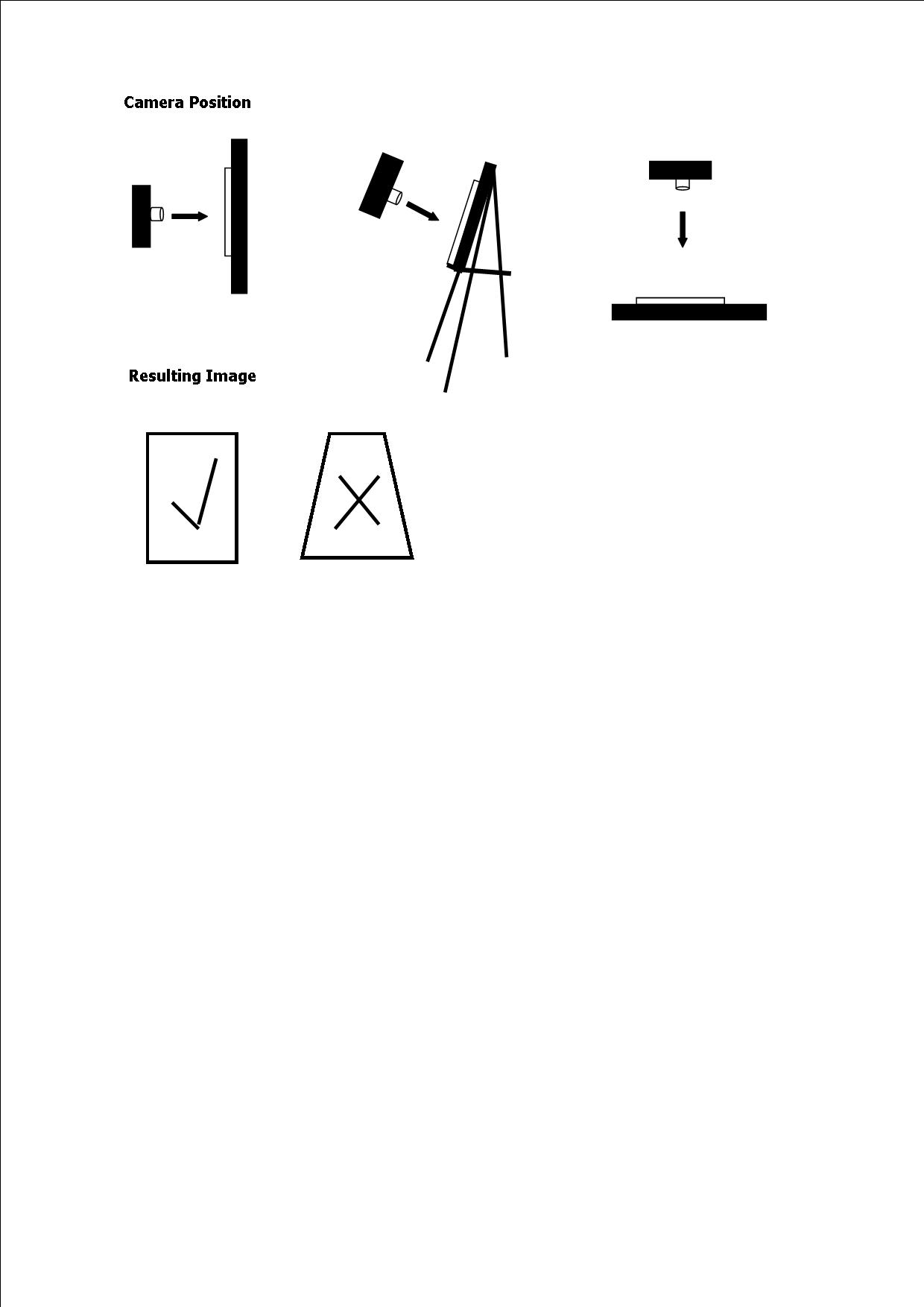 